                                                                                                                                                     PATVIRTINTA                                                                                                                                                     Klaipėdos r. Priekulės vaikų lopšelio-darželio                                                                                                                                                     Direktoriaus 2020 m. rugsėjo 17 d. įsakymu Nr. I1-49KLAIPĖDOS R. PRIEKULĖS VAIKŲ LOPŠELIO-DARŽELIO ORGANIZACINĖ STRUKTŪRA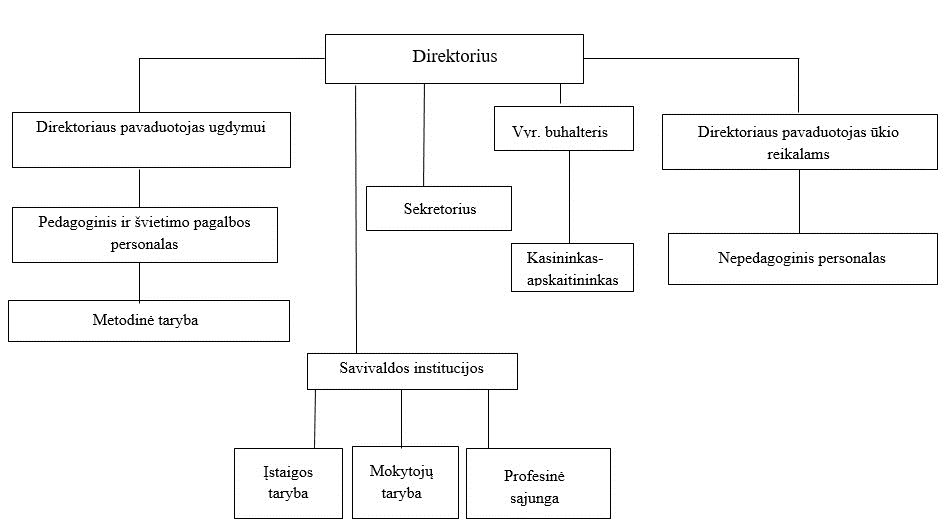 